С 13 по 17 января  родительским патрулем ГБОУ СОШ с.Шламка проведен рейд на тему  "Контроль ношения  учащимися световозвращающих элементов". Подводя итоги, можно порадоваться за ребят начальной школы, у  детей имеются СВЭ не только на портфелях, но и на одежде. 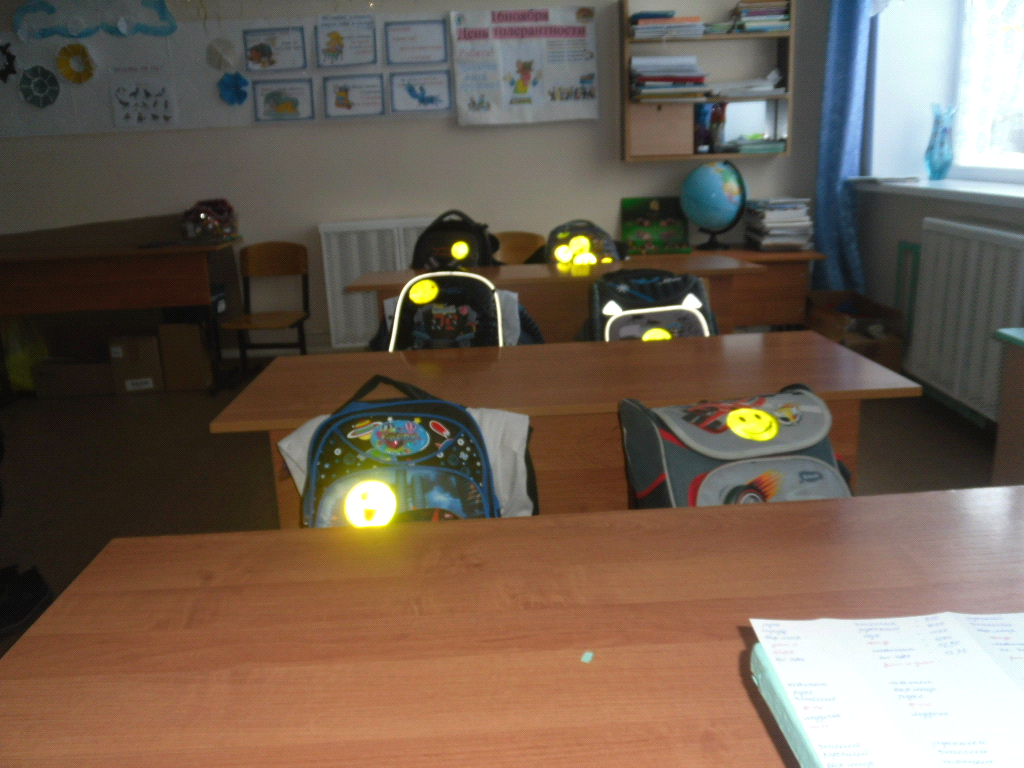 	Уважаемые ребята средних и старших классов, берегите свою жизнь!  Вам приходится  ходить в темное время  суток. Чтобы путь ваш был безопасным, носите одежду и обувь с элементами СВЭ. "СВЭ надо носить,чтобы машина не могла тебя сбить.Будешь счастлив и здоров,Проживешь без докторов".Линара А 4 класс